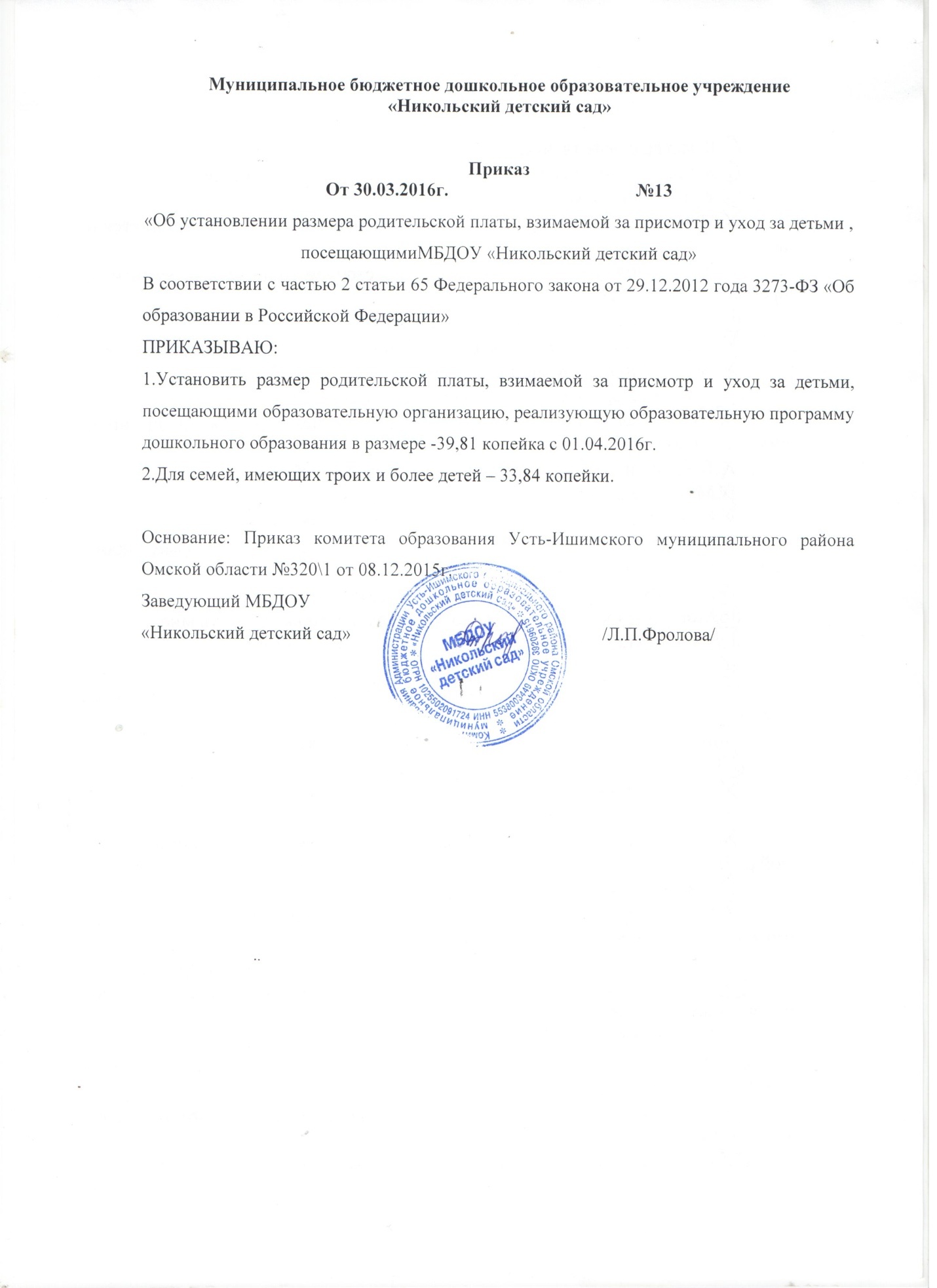 Приложение №1к Приказу Комитетаобразования администрации Усть-Ишимскогомуниципального района Омской областиот  08.12.2015 года № 320\1 ПОЛОЖЕНИЕ 
о порядке расчета, взимания и использования родительской платы за содержание ребенка (присмотр и уход за ребенком) в муниципальных образовательных учреждениях Усть-Ишимского муниципального района Омской области, реализующих основную общеобразовательную программу дошкольного образования 1. Общие положения1.1. Настоящее Положение определяет порядок расчета, взимания и использования родительской платы за осуществление функций по присмотру и уходу в муниципальных образовательных учреждениях Усть-Ишимского муниципального района Омской области, реализующих основную общеобразовательную программу дошкольного образования (далее – родительская плата). 1.2. Положение направлено на обеспечение экономически обоснованного распределения затрат между родителями (законными представителями) и бюджетом Усть-Ишимского муниципального района Омской области на осуществление функций по присмотру и уходу с учетом реализации конституционных гарантий общедоступности и бесплатности дошкольного образования. 2. Порядок расчета размера родительской платы2.1. Размер родительской платы устанавливается Приказом Комитета образования администрации Усть-Ишимского муниципального района Омской области. 2.2. Размер родительской платы в день, определяется исходя из норматива финансирования затрат на предоставление услуги  по присмотру и уходу за детьми, рассчитывается по формуле 1:                   Рпл =        (Nпу – Ппр – Дт) *К	(1) ,где Рпл   - установленный размер родительской платы за 1 день пребывания ( в рублях и копейках без округления).Nпу     -  норматив финансирования затрат на предоставление услуги  по присмотру и уходу за детьми в день, рассчитывается отдельно для групп с детьми  до 3 лет и для групп с детьми от 3 до 7 лет.Ппр      - Стоимость продуктов питания, выращенных на собственных приусадебных участках и подворьях учреждений в день (применяется при наличии приусадебного участка и подворья);Дт  - размер дотации на питание в день, выделенной муниципальным бюджетом;К- коэффициент длительности пребывания ребенка в группе, который составляет-для групп с длительностью пребывания 10,5 часов -1,0;-для групп с длительностью пребывания 8 и 9 часов -0,9.Для разновозрастных групп, расчет производится по среднему показателю, определяется по формуле 2:N0-3 * ДН0-3 + N 3-7* ДН 3-7Nпу    =   ----------------------------     (2),                                                                        ДН0-3 + ДН 3-7где  N0-3 – норматив финансирования на одного воспитанника в день в возрасте до 3 лет;N 3-7	-     норматив финансирования на одного воспитанника в день в возрасте от 3 до 7 лет;ДН0-3  - количество детодней в отчетном году для детей до 3 лет;ДН 3-7- количество детодней в отчетном году для детей от 3 до 7 лет;2.3. Размер родительской платы в месяц определяется путем умножения установленного размера родительской платы в день на количество дней посещений ребенком дошкольного учреждения.3. Порядок взимания родительской платы.3.1. Начисление родительской платы за осуществление присмотра и ухода производится в первый рабочий день месяца, следующего за отчетным месяцем, согласно календарному графику работы муниципального дошкольного образовательного учреждения и табелю учета посещаемости детей за предыдущий месяц. 3.2. Родительская плата вносится родителями (законными представителями) в порядке, установленном договорами, заключенными муниципальными дошкольными образовательными учреждениями  с родителями (законными представителями) ежемесячно .3.3. Родительская плата зачисляется на лицевой счет муниципального дошкольного образовательного учреждения для учета операций муниципальных учреждений. 3.4. Возврат суммы начисленной платы родителям (законным представителям) в случае отчисления детей производится на основании их заявления, согласно приказа по учреждению. 3.5.Родительская плата для  семей, имеющих три и более детей устанавливается на 15 % ниже расчетного размера родительской платы.3.6. Родительская плата не взимается за присмотр и уход за детьми-инвалидами, детьми-сиротами и детьми, оставшимися без попечения родителей, а так же за детьми с туберкулезной интоксикацией. 3.6.1 Родители (законные представители), вышеуказанной категории детей, предоставляют в муниципальное дошкольное образовательное учреждение  документ, подтверждающий статус ребенка, а так же  заявление о предоставлении льготы по оплате за содержание (присмотр и уход за ребенком) ребенка в муниципальном дошкольном образовательном учреждении  на имя руководителя муниципального дошкольного образовательного учреждения . 3.6.2 Льгота по оплате содержания ребенка (присмотр и уход за ребенком) в муниципальном дошкольном образовательном учреждении  предоставляется с даты предоставления родителями (законными представителями) полного пакета документов, подтверждающего наличие льготы. 3.6.3 При наступлении обстоятельств, влекущих изменение статуса ребенка, родители (законные представители) в течение 10 рабочих дней со дня наступления соответствующих обстоятельств обязаны в письменном виде уведомить об этом руководителя муниципального дошкольного образовательного учреждения . 3.6.4 Предоставление льготы оформляется приказом руководителя муниципального дошкольного образовательного учреждения . 3.7. Родительская плата начисляется и взимается за фактические дни посещения ребенком муниципального дошкольного образовательного учреждения .3.8. В целях материальной поддержки воспитания и обучения детей, посещающих муниципальные дошкольные образовательные учреждения, родителям (законным представителям) выплачивается компенсация части родительской платы за присмотр и уход за детьми, посещающими образовательные организации, реализующие образовательные программы дошкольного образования (далее – компенсация). 3.9. Порядок обращения за компенсацией, а также порядок ее выплаты устанавливается Правительством Омской области. 
4. Порядок расходования родительской платы
4.1. Родительская плата, поступившая на лицевой счет (расчетный счет) муниципального дошкольного образовательного учреждения, используется в пределах утвержденного плана финансово-хозяйственной деятельности учреждения и направляется, прежде всего, на обеспечение питания детей в муниципальном дошкольном образовательном учреждении  в соответствии с утвержденными натуральными нормами питания.4.2.Денежные средства родительской платы не могут быть израсходованы на реализацию образовательной программы дошкольного образования и содержание недвижимого имущества муниципального дошкольного образовательного учреждения . ПриложениеПриложениеПриложениеПриложениеПриложениеПриложениеПриложениеК приказу № 320\1К приказу № 320\1К приказу № 320\1К приказу № 320\1К приказу № 320\1К приказу № 320\1К приказу № 320\1К приказу № 320\1                             От 08.12.2015г                              От 08.12.2015г                              От 08.12.2015г                              От 08.12.2015г                              От 08.12.2015г                              От 08.12.2015г                              От 08.12.2015г                              От 08.12.2015г Размер Размер Размер Размер Размер Размер Размер Размер Размер Размер Размер Размер Размер Размер Размер Размер Размер Размер Размер Размер Размер родительской платы, взимаемой за присмотр и уход за детьми, посещающими образовательные родительской платы, взимаемой за присмотр и уход за детьми, посещающими образовательные родительской платы, взимаемой за присмотр и уход за детьми, посещающими образовательные родительской платы, взимаемой за присмотр и уход за детьми, посещающими образовательные родительской платы, взимаемой за присмотр и уход за детьми, посещающими образовательные родительской платы, взимаемой за присмотр и уход за детьми, посещающими образовательные родительской платы, взимаемой за присмотр и уход за детьми, посещающими образовательные родительской платы, взимаемой за присмотр и уход за детьми, посещающими образовательные родительской платы, взимаемой за присмотр и уход за детьми, посещающими образовательные родительской платы, взимаемой за присмотр и уход за детьми, посещающими образовательные родительской платы, взимаемой за присмотр и уход за детьми, посещающими образовательные родительской платы, взимаемой за присмотр и уход за детьми, посещающими образовательные родительской платы, взимаемой за присмотр и уход за детьми, посещающими образовательные родительской платы, взимаемой за присмотр и уход за детьми, посещающими образовательные родительской платы, взимаемой за присмотр и уход за детьми, посещающими образовательные родительской платы, взимаемой за присмотр и уход за детьми, посещающими образовательные родительской платы, взимаемой за присмотр и уход за детьми, посещающими образовательные родительской платы, взимаемой за присмотр и уход за детьми, посещающими образовательные родительской платы, взимаемой за присмотр и уход за детьми, посещающими образовательные родительской платы, взимаемой за присмотр и уход за детьми, посещающими образовательные родительской платы, взимаемой за присмотр и уход за детьми, посещающими образовательные организации, реализующие образовательную программу дошкольного образования, расположенные организации, реализующие образовательную программу дошкольного образования, расположенные организации, реализующие образовательную программу дошкольного образования, расположенные организации, реализующие образовательную программу дошкольного образования, расположенные организации, реализующие образовательную программу дошкольного образования, расположенные организации, реализующие образовательную программу дошкольного образования, расположенные организации, реализующие образовательную программу дошкольного образования, расположенные организации, реализующие образовательную программу дошкольного образования, расположенные организации, реализующие образовательную программу дошкольного образования, расположенные организации, реализующие образовательную программу дошкольного образования, расположенные организации, реализующие образовательную программу дошкольного образования, расположенные организации, реализующие образовательную программу дошкольного образования, расположенные организации, реализующие образовательную программу дошкольного образования, расположенные организации, реализующие образовательную программу дошкольного образования, расположенные организации, реализующие образовательную программу дошкольного образования, расположенные организации, реализующие образовательную программу дошкольного образования, расположенные организации, реализующие образовательную программу дошкольного образования, расположенные организации, реализующие образовательную программу дошкольного образования, расположенные организации, реализующие образовательную программу дошкольного образования, расположенные организации, реализующие образовательную программу дошкольного образования, расположенные на территории Усть-Ишимского муниципального района Омской областина территории Усть-Ишимского муниципального района Омской областина территории Усть-Ишимского муниципального района Омской областина территории Усть-Ишимского муниципального района Омской областина территории Усть-Ишимского муниципального района Омской областина территории Усть-Ишимского муниципального района Омской областина территории Усть-Ишимского муниципального района Омской областина территории Усть-Ишимского муниципального района Омской областина территории Усть-Ишимского муниципального района Омской областина территории Усть-Ишимского муниципального района Омской областина территории Усть-Ишимского муниципального района Омской областина территории Усть-Ишимского муниципального района Омской областина территории Усть-Ишимского муниципального района Омской областина территории Усть-Ишимского муниципального района Омской областина территории Усть-Ишимского муниципального района Омской областина территории Усть-Ишимского муниципального района Омской областина территории Усть-Ишимского муниципального района Омской областина территории Усть-Ишимского муниципального района Омской областина территории Усть-Ишимского муниципального района Омской областина территории Усть-Ишимского муниципального района Омской областидля семей имеющих троих и более детейдля семей имеющих троих и более детейдля семей имеющих троих и более детейдля семей имеющих троих и более детейдля семей имеющих троих и более детейдля семей имеющих троих и более детейдля семей имеющих троих и более детейдля семей имеющих троих и более детейдля семей имеющих троих и более детейдля семей имеющих троих и более детейдля семей имеющих троих и более детейдля семей имеющих троих и более детейдля семей имеющих троих и более детейдля семей имеющих троих и более детейдля семей имеющих троих и более детейдля семей имеющих троих и более детейдля семей имеющих троих и более детейРазмер родительской платы в расчете на день посещения в зависимости от времени пребывания воспитанников, рублейРазмер родительской платы в расчете на день посещения в зависимости от времени пребывания воспитанников, рублейРазмер родительской платы в расчете на день посещения в зависимости от времени пребывания воспитанников, рублейРазмер родительской платы в расчете на день посещения в зависимости от времени пребывания воспитанников, рублейРазмер родительской платы в расчете на день посещения в зависимости от времени пребывания воспитанников, рублейРазмер родительской платы в расчете на день посещения в зависимости от времени пребывания воспитанников, рублейРазмер родительской платы в расчете на день посещения в зависимости от времени пребывания воспитанников, рублейРазмер родительской платы в расчете на день посещения в зависимости от времени пребывания воспитанников, рублейРазмер родительской платы в расчете на день посещения в зависимости от времени пребывания воспитанников, рублейРазмер родительской платы в расчете на день посещения в зависимости от времени пребывания воспитанников, рублейРазмер родительской платы в расчете на день посещения в зависимости от времени пребывания воспитанников, рублейРазмер родительской платы в расчете на день посещения в зависимости от времени пребывания воспитанников, рублейРазмер родительской платы в расчете на день посещения в зависимости от времени пребывания воспитанников, рублейРазмер родительской платы в расчете на день посещения в зависимости от времени пребывания воспитанников, рублейРазмер родительской платы в расчете на день посещения в зависимости от времени пребывания воспитанников, рублейРазмер родительской платы в расчете на день посещения в зависимости от времени пребывания воспитанников, рублей5-часовое пребывание5-часовое пребывание7-часовое пребывание7-часовое пребывание8-часовое пребывание8-часовое пребывание9-часовое пребывание9-часовое пребывание10,5-часовое пребывание10,5-часовое пребывание12-часовое пребывание12-часовое пребывание12-часовое пребывание24-часовое пребывание24-часовое пребывание24-часовое пребываниегородселогородселогородселогородселогородселогородселоселогородгородсело33,8433,8465,84Размер Размер Размер Размер Размер Размер Размер Размер Размер Размер Размер Размер Размер Размер Размер Размер Размер Размер Размер Размер родительской платы, взимаемой за присмотр и уход за детьми, посещающими образовательную родительской платы, взимаемой за присмотр и уход за детьми, посещающими образовательную родительской платы, взимаемой за присмотр и уход за детьми, посещающими образовательную родительской платы, взимаемой за присмотр и уход за детьми, посещающими образовательную родительской платы, взимаемой за присмотр и уход за детьми, посещающими образовательную родительской платы, взимаемой за присмотр и уход за детьми, посещающими образовательную родительской платы, взимаемой за присмотр и уход за детьми, посещающими образовательную родительской платы, взимаемой за присмотр и уход за детьми, посещающими образовательную родительской платы, взимаемой за присмотр и уход за детьми, посещающими образовательную родительской платы, взимаемой за присмотр и уход за детьми, посещающими образовательную родительской платы, взимаемой за присмотр и уход за детьми, посещающими образовательную родительской платы, взимаемой за присмотр и уход за детьми, посещающими образовательную родительской платы, взимаемой за присмотр и уход за детьми, посещающими образовательную родительской платы, взимаемой за присмотр и уход за детьми, посещающими образовательную родительской платы, взимаемой за присмотр и уход за детьми, посещающими образовательную родительской платы, взимаемой за присмотр и уход за детьми, посещающими образовательную родительской платы, взимаемой за присмотр и уход за детьми, посещающими образовательную родительской платы, взимаемой за присмотр и уход за детьми, посещающими образовательную родительской платы, взимаемой за присмотр и уход за детьми, посещающими образовательную родительской платы, взимаемой за присмотр и уход за детьми, посещающими образовательную организацию, реализующие образовательную программу дошкольного образования, расположенные организацию, реализующие образовательную программу дошкольного образования, расположенные организацию, реализующие образовательную программу дошкольного образования, расположенные организацию, реализующие образовательную программу дошкольного образования, расположенные организацию, реализующие образовательную программу дошкольного образования, расположенные организацию, реализующие образовательную программу дошкольного образования, расположенные организацию, реализующие образовательную программу дошкольного образования, расположенные организацию, реализующие образовательную программу дошкольного образования, расположенные организацию, реализующие образовательную программу дошкольного образования, расположенные организацию, реализующие образовательную программу дошкольного образования, расположенные организацию, реализующие образовательную программу дошкольного образования, расположенные организацию, реализующие образовательную программу дошкольного образования, расположенные организацию, реализующие образовательную программу дошкольного образования, расположенные организацию, реализующие образовательную программу дошкольного образования, расположенные организацию, реализующие образовательную программу дошкольного образования, расположенные организацию, реализующие образовательную программу дошкольного образования, расположенные организацию, реализующие образовательную программу дошкольного образования, расположенные организацию, реализующие образовательную программу дошкольного образования, расположенные организацию, реализующие образовательную программу дошкольного образования, расположенные на территории Усть-Ишимского муниципального района Омской областина территории Усть-Ишимского муниципального района Омской областина территории Усть-Ишимского муниципального района Омской областина территории Усть-Ишимского муниципального района Омской областина территории Усть-Ишимского муниципального района Омской областина территории Усть-Ишимского муниципального района Омской областина территории Усть-Ишимского муниципального района Омской областина территории Усть-Ишимского муниципального района Омской областина территории Усть-Ишимского муниципального района Омской областина территории Усть-Ишимского муниципального района Омской областина территории Усть-Ишимского муниципального района Омской областина территории Усть-Ишимского муниципального района Омской областина территории Усть-Ишимского муниципального района Омской областина территории Усть-Ишимского муниципального района Омской областина территории Усть-Ишимского муниципального района Омской областина территории Усть-Ишимского муниципального района Омской областина территории Усть-Ишимского муниципального района Омской областина территории Усть-Ишимского муниципального района Омской областина территории Усть-Ишимского муниципального района Омской областиРазмер родительской платы в расчете на день посещения в зависимости от времени пребывания воспитанников, рублейРазмер родительской платы в расчете на день посещения в зависимости от времени пребывания воспитанников, рублейРазмер родительской платы в расчете на день посещения в зависимости от времени пребывания воспитанников, рублейРазмер родительской платы в расчете на день посещения в зависимости от времени пребывания воспитанников, рублейРазмер родительской платы в расчете на день посещения в зависимости от времени пребывания воспитанников, рублейРазмер родительской платы в расчете на день посещения в зависимости от времени пребывания воспитанников, рублейРазмер родительской платы в расчете на день посещения в зависимости от времени пребывания воспитанников, рублейРазмер родительской платы в расчете на день посещения в зависимости от времени пребывания воспитанников, рублейРазмер родительской платы в расчете на день посещения в зависимости от времени пребывания воспитанников, рублейРазмер родительской платы в расчете на день посещения в зависимости от времени пребывания воспитанников, рублейРазмер родительской платы в расчете на день посещения в зависимости от времени пребывания воспитанников, рублейРазмер родительской платы в расчете на день посещения в зависимости от времени пребывания воспитанников, рублейРазмер родительской платы в расчете на день посещения в зависимости от времени пребывания воспитанников, рублейРазмер родительской платы в расчете на день посещения в зависимости от времени пребывания воспитанников, рублейРазмер родительской платы в расчете на день посещения в зависимости от времени пребывания воспитанников, рублейРазмер родительской платы в расчете на день посещения в зависимости от времени пребывания воспитанников, рублей5-часовое пребывание5-часовое пребывание7-часовое пребывание7-часовое пребывание8-часовое пребывание8-часовое пребывание9-часовое пребывание9-часовое пребывание10,5-часовое пребывание10,5-часовое пребывание12-часовое пребывание12-часовое пребывание12-часовое пребывание24-часовое пребывание24-часовое пребывание24-часовое пребываниегородселогородселогородселогородселогородселогородселоселогородгородсело39,8139,8177,46